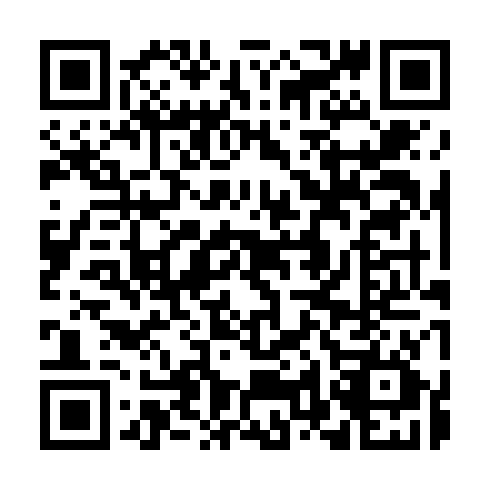 Ramadan times for Waldkirchen am Wesen, AustriaMon 11 Mar 2024 - Wed 10 Apr 2024High Latitude Method: Angle Based RulePrayer Calculation Method: Muslim World LeagueAsar Calculation Method: ShafiPrayer times provided by https://www.salahtimes.comDateDayFajrSuhurSunriseDhuhrAsrIftarMaghribIsha11Mon4:414:416:2612:153:256:056:057:4312Tue4:394:396:2412:143:266:066:067:4413Wed4:374:376:2112:143:276:086:087:4614Thu4:354:356:1912:143:286:096:097:4815Fri4:324:326:1712:143:296:116:117:4916Sat4:304:306:1512:133:296:126:127:5117Sun4:284:286:1312:133:306:146:147:5318Mon4:264:266:1112:133:316:156:157:5419Tue4:234:236:0912:123:326:176:177:5620Wed4:214:216:0712:123:336:186:187:5821Thu4:194:196:0512:123:346:206:207:5922Fri4:164:166:0312:113:356:216:218:0123Sat4:144:146:0112:113:366:236:238:0324Sun4:124:125:5912:113:366:246:248:0525Mon4:094:095:5712:113:376:256:258:0626Tue4:074:075:5412:103:386:276:278:0827Wed4:044:045:5212:103:396:286:288:1028Thu4:024:025:5012:103:406:306:308:1229Fri4:004:005:4812:093:406:316:318:1330Sat3:573:575:4612:093:416:336:338:1531Sun4:554:556:441:094:427:347:349:171Mon4:524:526:421:084:437:367:369:192Tue4:504:506:401:084:437:377:379:213Wed4:474:476:381:084:447:397:399:234Thu4:454:456:361:084:457:407:409:255Fri4:424:426:341:074:467:427:429:266Sat4:404:406:321:074:467:437:439:287Sun4:374:376:301:074:477:457:459:308Mon4:354:356:281:064:487:467:469:329Tue4:324:326:261:064:487:477:479:3410Wed4:294:296:241:064:497:497:499:36